      Holland College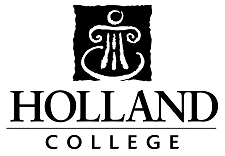                            Health Studies Department Welcome to the Practical Nursing Program                (Prince of Wales Campus, Charlottetown)Additional Program Information:Mission StatementTo prepare practical nurses, grounded in the principles of Primary Health Care to be effective professionals within a multidisciplinary health care team.   This program prepares graduates for a field that a high level of commitment, personal integrity, professionalism, maturity, a strong work ethic and strong interpersonal skills. To prepare practitioners for such a rewarding but demanding field, the program has a very rigorous pace and requires a great deal of commitment on behalf of its participants. Effective time management and study skills are a must for success. Students are expected to come to class and lab prepared, having done assigned readings or viewed appropriate videos. To be successful in the program, several hours of study/ preparation outside of scheduled class time is required every day, which makes pursuing extracurricular activities and part-time work very challenging. We welcome you to the challenging, yet unbelievingly rewarding, profession of nursing!Student SuccessUnless otherwise indicated, a passing grade for all percentage grade courses is 70%. A student who does not achieve 70% in a course will be asked to leave the program.  All clinical and lab courses are rated on a Pass – Fail basis. To graduate, students must have a Pass rating in each of these courses.  Confidentiality Throughout the practical nursing program students and instructors are entrusted with personal client information, which may be extremely sensitive in nature. Therefore, all students and instructors must maintain strict confidentiality with information pertaining to clients’ diagnoses, treatments, or other personal affairs. This means that such information may only be communicated to other personnel requiring this knowledge in the performance of their duties, or to other students as part of the learning process. The exception to this is when withholding information will result in harm to oneself or to another. Determining what and to whom to report requires consultation with clinical instructors / learning managers. The same policy applies for personal information disclosed in the classroom or clinical group setting.Any breach of confidentiality will be subject to disciplinary action up to and including dismissal from the program.IMPORTANT:Criminal Record and Vulnerable Sector Check: Before attending any practicum or clinical portions of the program, a student must submit a criminal record check and a vulnerable sector check. If the check indicates that a record exists, the student may not be able to complete portions of their program that are required for graduation. Any associated costs are the responsibility of the student.Charlottetown CentreCCCentre for Applied Science & TechnologyCASTInstructor Contact Information Instructor Contact Information Instructor Contact Information Instructor Contact Information NameEmailPhoneOffice #LocationChristie Lougheed Bambrickcjlougheed@hollandcollege.com902.566.9581218ECCTracey Norristdnorris@hollandcollege.com902.629.4232224ECCHealth Studies Department Information Health Studies Department Information Health Studies Department Information Health Studies Department Information Health Studies Department Information NameEmailPhoneOffice #LocationRachel Batchilder - Program Managerrabatchilder@hollandcollege.com 902.566.9672209ECCBarb Boss - Administrative Supporthbboss@hollandcollege.com 902.566.9564208ECCMichele Duckworth - Administrative Supportmmduckworth@hollandcollege.com902.566.9554209CASTOrientationDateTimeClassroom #Classroom #LocationOrientation InformationPlease check SAM for additional 2021-2022 PN Program InformationPlease check SAM for additional 2021-2022 PN Program InformationPlease check SAM for additional 2021-2022 PN Program InformationPlease check SAM for additional 2021-2022 PN Program InformationPlease check SAM for additional 2021-2022 PN Program InformationOrientationWednesday, September 1st, 20219:00 am242ECCCCFirst ClassWednesday, September 1st, 20219:00 am242ECCCCProgram Dates 2021-2022Please see Academic Calendar Holland College | Calendar 2021/2022TextbooksTextbooksTextbooksCOURSETEXTBOOK TITLE & EDITIONAUTHOR/PUBLISHERIntroduction to Anatomy & Physiology- Understanding Anatomy & Physiology: A visual, Auditory, Interactive Approach, 3rd ed.- Workbook to Accompany Understanding Anatomy & Physiology, 3rd ed. (optional)Gale Sloan Thompson/ FA DavisCommunication in Health CareCanadian Fundamentals of Nursing, 6th editionPotter & Perry/ ElsevierFundamentals of Nursing I-Canadian Fundamentals of Nursing, 6th edition -Nurses Pocket Guide: Diagnosis, Prioritized Interventions, and Rationals, 15th ed. (recommended first semester, required in second semester)Potter & Perry/ ElsevierDoenges/ FA DavisFundamentals of Nursing Lab- Clinical Skills: Skills for LPN/LVN Collection videos series-Canadian Clinical Nursing Skills and Techniques, 1st ed.Potter & Perry/ ElsevierHealth Assessment- Health Assessment for Nursing Practice, 7th editionWilson & Giddons/ ElsevierNutritionMastering Nutrition with Pearson eText Access Card for Nutrition: A Functional Approach Canadian Edition 4th editionThompson, Manore & Sheeshka/ PearsonNormal Growth & DevelopmentJourney Across the Lifespan: Human Development and Health Promotion, 6th ed.Polan & Taylor/ FA Davis 